PRIMERA EVALUACIÓN(EXAMEN PARCIAL)GEOLOGÍA HISTÓRICAPRIMER TERMINO AÑO LECTIVO 2010 – 2011   PROFESOR ING. EDISON NAVARRETE CUESTAFICT – ESPOLNOMBRE:EXAMEN ESCRITOEn la figura adjunta aparecen varias estructuras penetrativas que son utilizadas para determinar TIEMPO RELATIVO. Ordene temporalmente los eventos geológicos utilizando las letras con que designa a cada uno y escriba una breve historia geológica de lo que ocurrió en este lugar a través del tiempo geológico (5). Escriba su opinión personal acerca de  de  Fundamente su opinión (5). de Paleo-Ambientes es importante en Geología Histórica, por lo que se solicita, nombrar una característica principal de las FACIES SEDIMENTARIAS resultantes de los siguientes AMBIENTES: FLUVIAL, PALUSTRE, EÓLICO DESÉRTICO, PLAYA Y MARINO ARRECIFAL (5).      Escriba los nombres de 5 de las grandes placas en las que se encuentra dividida  Luego, escogiendo dos placas vecinas de las nombradas anteriormente; describa la acción tectónica, los fenómenos geológicos resultantes y los rasgos geológicos que se forman por su interacción (10).Describa  del Gran Impacto que explica el Origen de  y  (5).  EXAMEN ESCRITO				30 puntosASISTENCIA Y PARTICIPACIÓNEN PRESENCIA					40 puntosCUMPLIMIENTO Y PARTICIPACIÓN EN ACTIVIDADES Y TAREAS A  DISTANCIA	30 puntos				ESTRUCTURAS PENETRATIVAS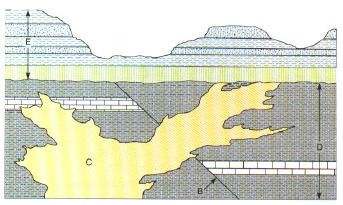 